САМЫЙ БОЛЬШОЙ УРОК В МИРЕ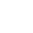 «Школа для всех».  (Слайд 1)ЦЕЛИ УРОКА:Ознакомить учащихся с концепцией «Общемировых целей в области устойчивого развития» и обсудить роль образования в достижении этих целей.Формировать понимание ситуации с доступностью образования во всем мире и в России в частности.Помочь учащимися осознать, что стопроцентный доступ к образованию – задача не только законодателей, но и всего общества.Воспитывать у учащихся чувство уважения к своим школьным товарищам независимо от их психических, физических и интеллектуальных способностей.                                         ПЛАН УРОКА  -  (Слайд 2)I.  ВСТУПЛЕНИЕУчитель:   Сегодня мы проведем необычный урок.Как вы думаете, почему он называется «Самый большой урок в мире» ?-  193 страны – члена ООН, включая Россию, в рамках принятия Общемировых целей устойчивого развития - плана действий для всего     человечества по решению основных проблем, стоящих перед планетой на ближайшие 15 лет. Одновременно проведут «Самый Большой Урок в Мире».-  А еще наш урок необычен тем, что к нам присоединяются прямым включением заместитель Министра образования и науки Российской Федерации – Вениамин Шаевич Каганов и всемирно известная модель, основатель фонда «Обнаженные сердца» Наталья Водянова.                Слайд  -3 II.   Видео-обращение   В.Ш.Каганов» Самый Большой урок в мире» Часть1(Приветственное слово В.Ш. Каганова – заместителя министра образования и науки Российской Федерации . Видео «Самый Большой урок в Мире»» Часть 1):«Дорогие друзья, а вы часто задумываетесь над тем, что будет с вами через 15 лет? Кем вы станете? Как изменится двор возле вашего дома, ваш город? Наша с вами планета?Конечно, задумываться об этом важно, хотя бы иногда. Хотя бы для того, чтобы через 15 лет наш двор, город, наше будущее было таким, каким мы хотим его видеть.Давайте подумаем об этом вместе? И не только вместе вашими одноклассниками и друзьями, но и со школьниками в еще 105 странах мира!!!Урок, который я предлагаю нам с вами провести - очень необычный. На этой неделе он проходит не только у нас, в России, но и в Германии, Малайзии, Японии, Мексике, Южной Корее и еще многих-многих других.Более 500 миллионов школьников по всему миру задумаются о том, каким они хотят видеть мир через 15 лет. И я вас приглашаю принять участие в «Самом Большом Уроке в Мире».Посвящен он будет Общемировым целям - плану действий на ближайшие 15 лет, о котором договорились 193 страны в мире, включая Россию.И сегодня именно потому, что этот урок необычный, я предлагаю вам посмотреть мультфильм! (Да, вы правильно меня расслышали, мы будем смотреть мультфильм во время урока! Итак, внимание).»III.  ДЕМОНСТРАЦИЯ АНИМАЦИОННОГО мультфильма СЭРА КЕНА РОБИНСОНА, КОТОРЫЙ ПРЕДСТАВЛЯЕТ ОБЩЕМИРОВЫЕ ЦЕЛИ. (Ссылка на мультфильм адрес доступа:– https://vimeo.com/138068442)IV. ОБСУЖДЕНИЕ АНИМАЦИОННОГО ФИЛЬМА СЭРА КЕНА РОБИНСОНА, КОТОРЫЙ ПРЕДСТАВЛЯЕТ ОБЩЕМИРОВЫЕ ЦЕЛИ. Учитель: Мы с вами посмотрели специально созданный мультфильм о нашей планете, о ее проблемах и о том, как мы можем ей помочь.Какие цели являются общемировыми?   -    Слайд 4Общемировые Цели достойной жизни: Верховенство законаОтсутствие нищетыОтсутствие голодаРавенство и отсутствие дискриминацииБорьба с изменением климата, вызванным техногенными причинамиРазумное природопользованиеПраво на чистый воздух и чистую водуВозобновляемые источники энергииЭкономическая стабильностьБезопасность жизниГарантия обеспечения рабочими местамиДоступное жильеРазвитая и архитектурно доступная инфраструктураОбеспечение условий здорового образа жизниВнедрение инновацийКачественное образованиеСовместное достижение целейВышеперечисленные цели – Общемировые Цели Устойчивого Развития или по другому – общемировые цели ДОСТОЙНОЙ ЖИЗНИ.Какой год у нас будет через 15 лет?    (Правильно 2030-ый!)Итак, к 2030 году указанные цели должны быть выполнены!  Исполнителями этих целей будете вы! Потому что в ближайшие 15 лет вы окончите школу и приступите к профессиональному образованию и трудовой деятельности. (Кто-то уже в этом учебном году покинет стены школы). А сейчас основным видом вашей деятельности является обучение в школе. И сегодня на уроке мне бы хотелось обсудить с вами, как образование может помочь достижению общемировых целей.V.  ВАЖНОСТЬ ОБРАЗОВАНИЯ - ОБСУЖДЕНИЕ, КАК ОБРАЗОВАНИЕ МОЖЕТ ПОМОЧЬ ДОСТИЖЕНИЮ ОБЩЕМИРОВЫХ ЦЕЛЕЙ.Видео - обращение  -  В.Ш.Каганов. Часть2  «Самый Большой урок в Мире »«Мне кажется, чтобы достичь хотя бы одну из этих целей и сделать наш мир чище и лучше всем нам нужно хорошее образование.Именно оно позволит вам стать инженерами и изобретателями, именно образование поможет вам стать экологами и защитить моря и озера от загрязнения, именно образование позволит вам стать врачами и помочь другим людям.Образование позволяет нам с вами добиваться самых невероятных результатов!И главное, именно благодаря школе у нас появляются лучшие друзья. Именно в школе мы учимся вместе, мы начинаем узнавать и понимать, что мы все разные и принимать друг друга такими, какие мы есть.Наверняка при просмотре мультфильмы вы обратили внимание, что не у всех детей есть возможность учиться.Например, многие дети с инвалидностью и ограниченными возможностями здоровья только мечтают о том, чтобы попасть в школу. Тем более, чтобы учиться вместе со здоровыми сверстниками.И этот урок я предлагаю посвятить не просто ценности образования, но и инклюзивному образованию, совместному обучению детей с особыми образовательными потребностями со здоровыми одноклассниками, когда независимо от того, как мы выглядим или как быстро мы усваиваем информацию, мы могли учиться, работать и жить в одном обществе, обществе равных возможностей, обществе, открытом для всех.Ведь думать о том, каким наш мир будет через 15 лет, вместе, гораздо интереснее?!» -                               Слайд 5Слайд  - 6,7VI. Видео-обращение - всемирно известная модель, основатель фонда «Обнаженные сердца» -  Наталья Водянова. Слайд  8,9,10.11,Слайды  - 12 – 18 (с комментарием)1. Михаил Илларионович КУТУЗОВ – не было правого глаза2.  Константин ЦИОЛКОВСКИЙ – потерял слух3.  Людвиг ван БЕТХОВЕН – в 44 года полностью  потерял слух, но продолжал писать музыку до самой смерти 4. Диана ГУРЦКАЯ  - незрячая от рождения5. Сергей Валентинович ШИЛОВ  - Шестикратный параолимпийский чемпион. Перелом позвоночника6. Ники  ВУЙЧИЧ  - нет всех 4-х конечностейVII.  ПОДВЕДЕНИЕ ИТОГОВ УРОКА – Слайд 191. Видео  - ролик  «Инклюзивное образование: Что это такое?»2. Видеоклип  Д. Билана с участием модели Натальи  Водяновой                                  «Не молчи».                                          Слайд -20 